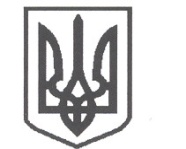 УКРАЇНАСРІБНЯНСЬКА СЕЛИЩНА РАДАЧЕРНІГІВСЬКОЇ ОБЛАСТІВИКОНАВЧИЙ КОМІТЕТРІШЕННЯ19 березня 2021 року     					  	       	№ 91   	смт СрібнеПро  внесення змін до  рішення виконавчого комітету від 28.09.2020 №153 «Про затвердження схеми санітарної очистки Срібнянської селищної ради Чернігівської області»	Керуючись пп.6, 7, 15 п.а ч.1 ст.30, ст.33, ч.6 ст.59 Закону України «Про місцеве самоврядування в Україні», пп.4 п.2 ст.10 Закону України «Про благоустрій населених пунктів», ст. 21, ст.33 Закону України «Про відходи» з метою забезпечення благоустрою, чистоти і порядку при поводженні з побутовими відходами на території Срібнянської селищної ради, а також із зміною кількості населених пунктів селищної ради  виконавчий комітет селищної ради вирішив:Внести зміни до рішення виконавчого комітету від 28.09.2020 року №153 «Про затвердження схеми санітарної очистки Срібнянської селищної ради Чернігівської області», а саме: Замінити перші три абзаци розділу 2 «Коротка характеристика громади» схеми санітарної очистки Срібнянської селищної ради Чернігівської області на:Територія Срібнянської об’єднаної територіальної громади згідно з адміністративно-територіальним устроєм України входить до складу Прилуцького району Чернігівської області.Срібнянська об’єднана територіальна громада (далі – Срібнянська селищна рада) утворена на базі об’єднання 2 селищних та 11 сільських рад з адміністративним центром в смт Срібне. До складу громади входить 29 населених пунктів, а саме: смт Срібне, с.Артеменкове, с.Никонівка, смт Дігтярі, с.Іванківці, с.Гнатівка, с.Горобіївка, с.Точене, с.Гриціївка, с.Галка, с.Лозове, с.Побочіївка, с.Гурбинці, с.Дейманівка, с.Тростянець, с.Калюжинці, с.Карпилівка, с.Лебединці, с.Олексинці, с.Васюків, с.Антішки, с.Поділ, с.Кути, с.Поетин, с.Савинці, с.Хукалівка, с.Сокиринці, с.Харитонівка, с.Васьківці. Загальна площа території Срібнянської об’єднаної громади складає 667,6 кв. км.1.2. Додати до схеми санітарної очистки Срібнянської селищної ради Чернігівської області схему маршруту автотранспорту для збирання та вивезення твердих побутових відходів в с.Васьківці  (додаток 14).1.3. Пункт 2 рішення виконавчого комітету від 28.09.2020 року №153 «Про затвердження схеми санітарної очистки Срібнянської селищної ради Чернігівської області» викласти в наступній редакції: Рекомендувати старостам та КП «Комунгосп» дотримуватись положень даної схеми при поводженні з відходами. Контроль за виконанням рішення покласти на першого заступника селищного голови В.ЖЕЛІБУ.Селищний голова							О.ПАНЧЕНКО